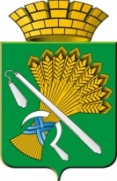 АДМИНИСТРАЦИЯ КАМЫШЛОВСКОГО ГОРОДСКОГО ОКРУГАП О С Т А Н О В Л Е Н И Еот 16.04.2019  N 343О введении особого противопожарного режимана территории Камышловского городского округа в 2019 годуРуководствуясь Федеральным законом от 21 декабря 1994 года № 69-ФЗ «О пожарной безопасности» ("Собрание законодательства РФ", 26.12.1994, N 35, ст. 3649), Постановлением Правительства РФ от 25 апреля 2012 г. № 390 «О противопожарном режиме» ("Собрание законодательства РФ", 07.05.2012, N 19, ст. 2415), статьи 14 Закона Свердловской области от 15 июля 2005 года № 82-ОЗ «Об обеспечении пожарной безопасности на территории Свердловской области» («Областная газета», № 216-219, 19.07.2005), постановлением Правительства Свердловской области от 31.03.2011 № 351-ПП «О мерах по обеспечению готовности Свердловской областной подсистемы единой государственной системы предупреждения и ликвидации чрезвычайных ситуаций к пожароопасному сезону» («Областная газета», № 116-117, 09.04.2011), постановлением Правительства Свердловской области  от 21.02.2019 года № 120-ПП «О внесении изменений в постановление Правительства Свердловской области от 31.03.2011 № 351-ПП «О мерах по обеспечению готовности Свердловской областной подсистемы единой государственной системы предупреждения и ликвидации чрезвычайных ситуаций к пожароопасному сезону» («Областная газета», № 35, 27.02.2019),  Уставом  Камышловского городского округа, с учетом ухудшения оперативной обстановки с пожарами на территории Камышловского городского округа (с апреля месяца  повышение температуры окружающего воздуха, высыхание подпочвенного слоя, возрастание угрозы возникновения лесных и торфяных пожаров), в целях укрепления пожарной безопасности, защиты жизни и здоровья населения Камышловского городского округа и их имущества, снижения материального ущерба от пожаров, администрация Камышловского городского округаПОСТАНОВЛЯЕТ:1. Установить на территории Камышловского городского округа особый противопожарный режим с 19 апреля 2019 года.2. Ограничить пребывание граждан городского округа в лесах, проведение массовых мероприятий в лесах городского округа и запретить сжигание мусора на неприспособленных для этого площадках, в том числе на индивидуальных приусадебных участках и в садоводческих товариществах. 3. Рекомендовать  отделу надзорной деятельности и профилактической работы Камышловского городского округа муниципального образования Камышловский муниципальный район и Пышминского городского округа Управления надзорной деятельности Главного управления МЧС России по Свердловской области:- проанализировать состояние противопожарной защиты городского округа на заседании комиссии по предупреждению и ликвидации чрезвычайных ситуаций и обеспечению пожарной безопасности;- усилить требования по соблюдению правил пожарной безопасности должностными лицами, руководителями предприятий, организаций и гражданами, используя предоставленные права в соответствии с законодательством.4. Начальнику отдела гражданской обороны и пожарной безопасности администрации Камышловского городского округа Удалову А.В.:-  разработать график дежурства работников администрации городского округа в период особого противопожарного режима для организации оперативного реагирования на возникновение пожаров и их тушения;         -  изготовить и организовать распространение памятки, выписки из Правил пожарной безопасности по действиям при пожаре;5. Начальнику Камышловского участка акционерного общества «Облкоммунэнерго» Клементьеву А.Ю., начальнику комплексной эксплуатационной службы г. Камышлова акционерного общества «ГАЗЭКС» Зуеву С.А., директору общества с ограниченной ответственностью  «Теплогарант» Корвякову Д.В., директору муниципального унитарного предприятия  «Теплоснабжающая организация» Озорнину Д.И., руководителю  Универсальной мобильной группы обслуживания сел Камышловского района линейно технический цех (УМГСО ЛТЦ) «Богдановичский район» публичного акционерного общества  «Ростелеком» Чудской Н.В. в срок до 28.04.2019 г. провести очистку от мусора, горючих материалов и окашивание травы в охранных зонах линий электропередач и связи, газопроводов, тепловых сетей по территории города в жилых кварталах и в лесах Камышловского городского округа.6. Директору муниципального казённого учреждения  «Центр обеспечения деятельности администрации Камышловского городского округа» Калмыкову Д.А., директору общества с ограниченной ответственностью «Эстра-УК» Карелину Б.И., директору общества с ограниченной ответственностью  «Городская управляющая компания- Камышлов» Карелину С.Б., председателям уличных комитетов:- организовать выкос сухой травы и сухостоя, обеспечить своевременную очистку территорий в пределах противопожарных расстояний между зданиями и сооружениями, а также участков, прилегающих к жилым домам, дачным и иным постройкам, от горючих отходов и мусора, ликвидировать несанкционированные свалки мусора на подведомственных территориях; -  провести встречи и собрания граждан по вопросам укомплектования первичными средствами пожаротушения индивидуальных жилых домов, рейды по проверке противопожарного состояния жилого сектора, изготовить и распространить памятки, выписки из Правил пожарной безопасности по действиям при пожаре;- провести разъяснительную работу с населением по соблюдению правил пожарной безопасности, по недопущению сжигания мусора и порядку действий в случае возникновения пожара с привлечением внештатных инструкторов пожарной профилактики;- в срок до 22.04.2019 года создать штабы для проведения консультаций по вопросам пожарной безопасности в жилых помещениях, в том числе путем распространения информационных печатных материалов;- о ходе выполнения мероприятий представлять информацию в отдел гражданской обороны и пожарной безопасности еженедельно с 22.04.2019 года по понедельникам к 09.00 часам.7. Заместителю главы администрации Камышловского городского округа Соболевой А.А.:-  организовать проведение целенаправленной работы по профилактике правонарушений с выявленными неблагополучными семьями и лицами, склонными к злоупотреблению алкогольных напитков и наркотических веществ, с участием участковых уполномоченных полиции, проведение бесед с населением по соблюдению правил пожарной безопасности и разъяснению ответственности за их нарушение;- провести корректировку и уточнение планов эвакуации населения, предусмотрев выделение автотранспорта и оборудование пунктов временного размещения, эвакуируемого (отселяемого) населения;8. Рекомендовать:1) начальнику пожарной части № 18/6 Шевелеву Р.В., председателю Камышловского районного отделения общества с ограниченной ответственностью «Всероссийского добровольного пожарного общества» Бейтельмахеру С.В.:- организовать проверку наличия и состояния пожарной техники и иной техники, привлекаемой для целей пожаротушения;- организовать проведение работ по профилактике пожаров в жилом секторе частной собственности с привлечением коммунальных служб, работников социальной защиты населения, председателей уличных комитетов, внештатных инструкторов пожарной профилактики, добровольных пожарных в пожароопасный период.2) руководителям организаций всех организационно-правовых форм собственности:- обеспечить своевременный ремонт, обслуживание пожарных гидрантов и других источников противопожарного водоснабжения и обеспечить свободный подъезд к ним;- запретить снятие с учета неисправных источников противопожарного водоснабжения без согласования с пожарной частью № 18/6 и отделом надзорной деятельности городского округа;- организовать дежурство имеющихся добровольных пожарных дружин и пожарной техники, установку звуковой сигнализации для оповещения людей на случай пожара, создание запаса воды и закрепление за работниками одного из видов противопожарного инвентаря для целей пожаротушения.3) отделу надзорной деятельности и профилактической работы Камышловского городского округа, муниципального образования  Камышловский муниципального района, Пышминского городского округа Главного управления  МЧС России по Свердловской области, начальнику отдела межмуниципального отдела министерства внутренних дел России «Камышловский» Черевко С.П.,    директору муниципального казённого учреждения «Центр обеспечения деятельности администрации Камышловского городского округа» Калмыкову Д.А., проводить рейды по выявлению нарушителей особого противопожарного режима с опубликованием его результатов в средствах массовой информации городского округа.9.  Рекомендовать в период со дня схода снежного покрова до установления устойчивой дождливой осенней погоды или образования снежного покрова руководителям учреждений, организаций, иные юридические лица, независимо от их организационно-правовых форм и форм собственности, общественных объединений, индивидуальным предпринимателям, должностным лицам, гражданам Российской Федерации, иностранным гражданам, лицам без гражданства владеющим, пользующимся и (или) распоряжающимся территорией, прилегающей к лесу:- обеспечить ее очистку от сухой травянистой растительности, пожнивных остатков, валежника, порубочных остатков, мусора и других горючих материалов на полосе шириной не менее 10 метров от леса либо отделить лес противопожарной минерализованной полосой шириной не менее 0,5 метра или иным противопожарным барьером;- на время действия особого противопожарного режима повсеместно запретить:- сжигание мусора и травы, на всей территории Камышловского городского округа;-  посещение гражданами мест отдыха в лесных массивах;          -  топку отопительных печей, не имеющих искрогасителей;       - использование техники на полевых работах и лесозаготовках, не имеющей искрогасителей.10.  Рекомендовать:- руководителям предприятий, предоставляющих силы и средства для тушения и локализации возгораний в лесах, обеспечить круглосуточную готовность сил и незамедлительное их представление по распоряжению главы Камышловского городского округа;- руководителям, привлекаемым к реализации мероприятий плана, принять меры по выполнению пунктов плана в части их касающейся.11. Установить, что настоящее постановление действует до особого распоряжения.12. Опубликовать настоящее постановление в газете «Камышловские известия» и подлежит размещению на официальном сайте Камышловского городского округа в информационно-телекоммуникационной сети «Интернет».13. Контроль исполнения настоящего постановления оставляю за собой.ГлаваКамышловского городского округа                                                 А.В. Половников